18 februari 2024
1e zondag van de 40dagentijd
Invocabit – Roept hij Mij aanVOORBEREIDINGWelkom Aansteken van de kaarsen Orgelspel: Alles wat over ons geschreven is (Adagio) – Toon Hagen
Stilte Aanvangslied	Lied 919 : 1 en 4
Groet Voorganger:	Genade en vrede van God de Vader 
		en van Jezus Christus onze Heer. allen: 		Amen.Bemoediging en drempelgebedvg:	Onze hulp is in de naam van de Heerallen:	die hemel en aarde gemaakt heeft,vg:	die trouw blijft tot in eeuwigheidallen:	en niet loslaat wat zijn hand begon.(drempelgebed)door Jezus Christus, onze Heer. allen:	Amen.Psalm van de zondag 	Antifoon 535b - Psalm  91 : 1 en 7 - Antifoon 535bInleiding op de dienst 

Lied	Zangen van zoeken en zien 703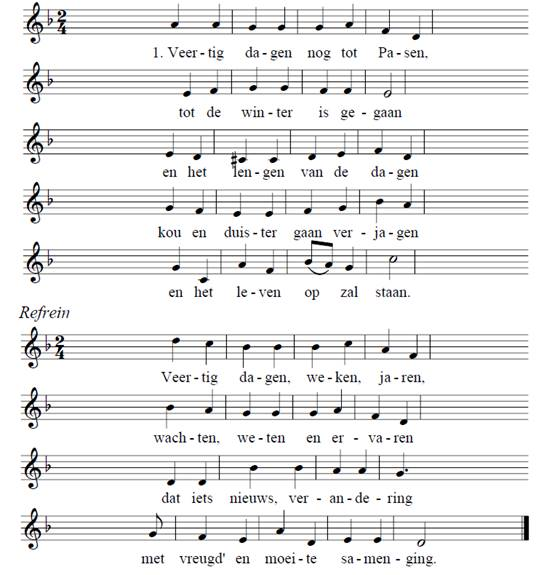 Veertig weken duurt het groeienvan het ongeboren kindin de warme schoot van moedertot het klaar is om te komen,volheid is en nieuw begin. RefreinVeertig jaren van een levenzijn naar mensenmaat een tijdom te leren en te delenwat met moeite werd verkregen,daardoor worden mensen vrij. RefreinVeertig dagen nog tot Pasen,soms een tocht door de woestijnom te leren en te vragenhoe je duister kunt verjagenom met Pasen klaar te zijn. RefreinGebed om ontferming
Lied 536 : 1 en 2WOORDGebed van de zondag40dagenproject
Projectlied	Projectlied ‘Veertig dagen duurt de reis’ (mel. lied 539)Veertig dagen duurt de reisnaar het feest van Pasen.Ga de weg die God ons wijst,Hij brengt mensen samen.Engelen in de woestijnzullen voor je zorgen.Zo zal God dicht bij je zijnelke nieuwe morgen.Schriftlezing Oude Testament		Ezechiël 3 : 4 t/m 15Lied 323 : 1 en 2Schriftlezing Nieuwe Testament 	Marcus 1 : 12 t/m 15Lied 323 : 3
Uitleg en verkondigingLied		Geroepen om te zingen 128 : 1 en 2 (melodie: lied 601)Woord dat ons oproept om te leven,woord van de Heer, dat leven geeft.Licht dat aan ieder is gegevendie in het spoor van Jezus leeft.Dat woord wil licht zijn op de wegendie mensen gaan- hun leven lang.Dat woord komt telkens ons weer tegen,houdt ons geloven aan de gang.Woord van de Heer, wij willen horenmet oren die gehoorzaam zijn.Laat niets en niemand ons bekoren:weest U ons brood en onze wijn.Zodat wij verder kunnen levenhet leven zoals U dat vraagt:geen leven van om niemand geven,maar leven dat een ander draagt.ANTWOORDGedachtenis		Alida Christina de Boo - Erkelens
Gedachtenislied	Lied 961
Gebeden 
Aandacht voor de collectedoelen en inzameling
Slotlied		Lied 538 : 1 en 4
Wegzending en ZegenAllen: AmenOrgelspel: Praeludium in c-moll – Johann Sebastian Bach